Publicado en Madrid el 28/07/2021 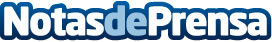 Geomarketing, el mejor aliado del RetailLa Geolocalización se ha convertido en un aliado necesario en el retail. Analizar y gestionar los datos de los clientes/usuarios con perspectiva geográfica, aporta un conocimiento preciso y detallado que facilita y simplifica el proceso de toma de decisiones empresarialesDatos de contacto:En Ke Medio Broadcasting912792470Nota de prensa publicada en: https://www.notasdeprensa.es/geomarketing-el-mejor-aliado-del-retail_1 Categorias: Nacional Franquicias Marketing Logística E-Commerce Consumo http://www.notasdeprensa.es